Подбор и установка решет обуславливает высокое качество очистки и сортирования зерна. Решета подбирайте для каждой вновь очищаемой партии зернового материала.Чтобы правильно подобрать решета, необходимо хорошо знать назначение и роль каждого решета в схеме очистителя.При подборе решет руководствуйтесь таблицей 4.Решето Б1  делит зерновой материал на две фракции, приблизительно одинаковые по весу части, отличающиеся друг от друга только размерами составляющих частиц, для последующей очистки на решетах Б2, В и Г.Решето Б2 отделяет крупные примеси от зерна. Подберите его с отверстиями достаточно близкими к максимальному размеру зерна по толщине или ширине, но так, чтобы все зерно проходило через отверстия.Решета В и Г выполняют одну функцию  — выделяют частицы мельче основной культуры (семена сорняков, пыль и щуплое зерно). Размеры отверстий меньше минимального размера зерна по ширине и толщине Все решета имеют одинаковые габаритные размеры, что позволяет использовать любое из них при очистке разных культур.ТАБЛИЦА ПОДБОРА РЕШЕТ                                                                                                     Таблица 4Установив решета, проверяют правильность их подбора осмотром выходов с машины. Если решето окажется неподходящим, его заменяют.Перед тем, как вставить решета в специальные рамки, устанавливаемые в станы, необходимо их протереть керосином или чистой тряпкой.Предварительная  очистка достигается путем подбора решет. Как правило, решета Б1 и Б2 устанавливают несколько крупнее, а решета В и Г— мельче или оставляют такими же, как и при первичной очистке.Регулировка щеток. Для качественной очистки решет необходимо отрегулировать положение щеток относительно решет (рис. 12)  до выхода щетки  надВоронежТехАгро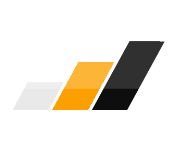 Адрес: 394005 г.Воронеж ул. Владимира Невского, дом 25/5, офис 2ИНН\КПП: 3662258769\366201001ОГРН: 1183668002374Тел: 8-800-100-50-78Email : vta-36@mail.ruWeb: www.vta-36.comОчищаемая культураРешетные полотнаРешетные полотнаРешетные полотнаРешетные полотнаОчищаемая культураБ1Б2ВГПшеницаØ 4,0-6,5□ 2,3-3,0Ø 5,0-7,0□ 3,0-3,6Ø 2,0-2,5□ 1,7-2,2Ø 2,5-3,0□ 2,0-2,4РожьØ 4,0-6,5□ 2,2-2,6Ø 5,0-6,5□ 2,6-3,6Ø 1,5-2,5□ 1,5-1,7Ø 2,0-2,5□ 1,7-2,0ЯчменьØ 4,0-5,0□ 2,4-3,0Ø 5,0-8,0□ 3,6-5,0Ø 2,5□ 2,0-2,4Ø 3,0□2,3-2,6ОвесØ 5,5□  2,0-2,4Ø 6,0□  2,6-3,6Ø 2,5□ 1,7-2,0□ 2,0-2,2КукурузаØ 7,0-9,0Ø 10□ 6Ø 5,0□ 3,0-5,0Ø 6,0□ 4,0-5,0ПросоØ 2,5-3,0□ 1,7-2,0Ø 3,0-4,0□ 2,0-2,2Ø 2,0Ø 4,0-5,0□ 1,5-1,7Ø 5,0-6,0ГорохØ 6,5-8,0□6,0-8,0Ø 8,0-9,0□ 7,0□ 2,4-3,6□ 4,0-4,5ГречихаØ 5,0- 5,5□ 2,4-2,6Ø 6,0- 6,5□ 3,0-4,0Ø 2,5Ø 3,6- 4,0КлещевинаØ 10- 12Ø 12-14Ø 6,0□ 5,0- 7,0Ø 6,5- 7,0СояØ 7,0- 8,0□ 5,0- 6,0Ø 8,0- 9,0□ 6,5- 7,0□ Δ 8,5 и Ø 1,1- 1,3□ 5,0Ø 1,1- 1,2РапсØ 2,2- 2,6□ 1,3- 1,4Ø 2,8- 3,2□ 1,6- 1,8□ 0,8- 1,0□ 2,5- 3,0□ 1,1- 1,2Сахарная свеклаØ 0,5Ø 7,0-8,0□ 2,0-2,4□ 2,4-2,6Викоовсяная смесьØ 3,6-3,0□ 6,5-8,0 Ø 2,5□ 3,6-5,0Житняк, пырей□ 5,0Ø 8,0□ 2,0-2,6□ 2,2-2,6ЛенØ 2,5-3,0□ 0,9-1,0Ø 3,0-3,4□ 1,1-1,2Ø 2,0Ø 2,5□ 0,8-0,9Клевер, люцерна□ 1,0-1,1Ø 1,5-2,0□ 1,2- 1,5Ø 1,3□ 0,5-0,6□ 0,8-0,9Рис□ 2,4-2,8□ 2,8-3,6□ 2,0-2,2□ 2,2-2,4ПодсолнечникØ 5,0-5,5Ø 6,0-10,0Ø 2,5-3,2□ 3,2-3,6Примечание.Знак Ø означает решето с круглыми отверстиями, □ знак - решето с продолговатыми отверстиями, Δ -решето с треугольными отверстиями.Решета, не входящие в основную комплектность очистителя, могут быть поставлены по отдельным заказам. ВНИМАНИЕ!!! НЕ ДОПУСКАЕТСЯ устанавливать в одну решетную рамку решета с различным размером отверстий.